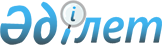 Өскемен қаласының коммуналдық мемлекеттік кәсіпорындарының таза табысының бір бөлігін аудару нормативін белгілеу туралы
					
			Күшін жойған
			
			
		
					Шығыс Қазақстан облысы Өскемен қаласы әкімдігінің 2014 жылғы 30 сәуірдегі № 4915 қаулысы. Шығыс Қазақстан облысының Әділет департаментінде 2014 жылғы 29 мамырда № 3367 болып тіркелді. Күші жойылды - Шығыс Қазақстан облысы Өскемен қаласы әкімдігінің 2014 жылғы 26 желтоқсандағы № 8953 қаулысымен      Ескерту. Күші жойылды - Шығыс Қазақстан облысы Өскемен қаласы әкімдігінің 26.12.2014 № 8953 қаулысымен.

      РҚАО-ның ескертпесі.

      Құжаттың мәтінінде түпнұсқаның пунктуациясы мен орфографиясы сақталған.

      Қазақстан Республикасының 2011 жылғы 1 наурыздағы "Мемлекеттік мүлік туралы" Заңының 140-бабының 2-тармағына сәйкес Өскемен қаласының әкімдігі ҚАУЛЫ ЕТЕДІ:

      1. Өскемен қаласының коммуналдық мемлекеттік кәсіпорындарының таза табысының бір бөлігін аудару нормативі осы қаулының қосымшасына сай белгіленсін.

      2. Осы қаулы оның алғашқы ресми жарияланған күнінен кейін күнтізбелік он күн өткен соң қолданысқа енгізіледі.

 Өскемен қаласының коммуналдық мемлекеттік кәсіпорындарының
таза табысының бір бөлігін аудару нормативі
					© 2012. Қазақстан Республикасы Әділет министрлігінің «Қазақстан Республикасының Заңнама және құқықтық ақпарат институты» ШЖҚ РМК
				Өскемен қаласының

әкімі

Т. Қасымжанов

Өскемен қаласы әкімдігінің
" 30 " сәуірдегі 2014 жылғы
№ 4915 қаулысына
қосымшаТаза табыс

3 000 000 теңгеге дейін

таза табыс сомасынан 5 пайыз

Таза табыс 3 000 001 теңгеден 50 000 000 теңгеге дейін

150 000 теңге + 3 000 000 теңге мөлшердегі таза табыстан асқан сомадан 10 пайыз

Таза табыс 50 000 001 теңгеден 250 000 000 теңгеге дейін

4 850 000 теңге + 50 000 000 теңге мөлшердегі таза табыстан асқан сомадан 15 пайыз

Таза табыс 250 000 000 теңгеден 500 000 000 теңгеге дейін

34 850 000 теңге + 250 000 000 теңге мөлшердегі таза табыстан асқан сомадан 25 пайыз

Таза табыс 500 000 001 теңгеден 1 000 000 000 теңгеге дейін

97 350 000 теңге + 500 000 000 теңге мөлшердегі таза табыстан асқан сомадан 30 пайыз

Таза табыс 1 000 000 001 теңге және одан жоғары

247 350 000 теңге + 1 000 000 000 теңге мөлшердегі таза табыстан асқан сомадан 50 пайыз

